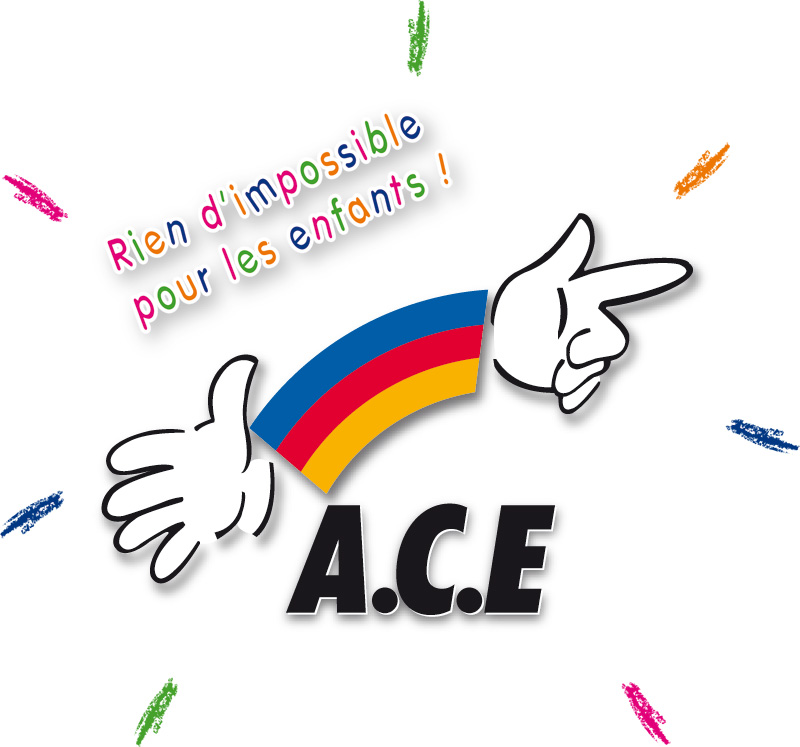 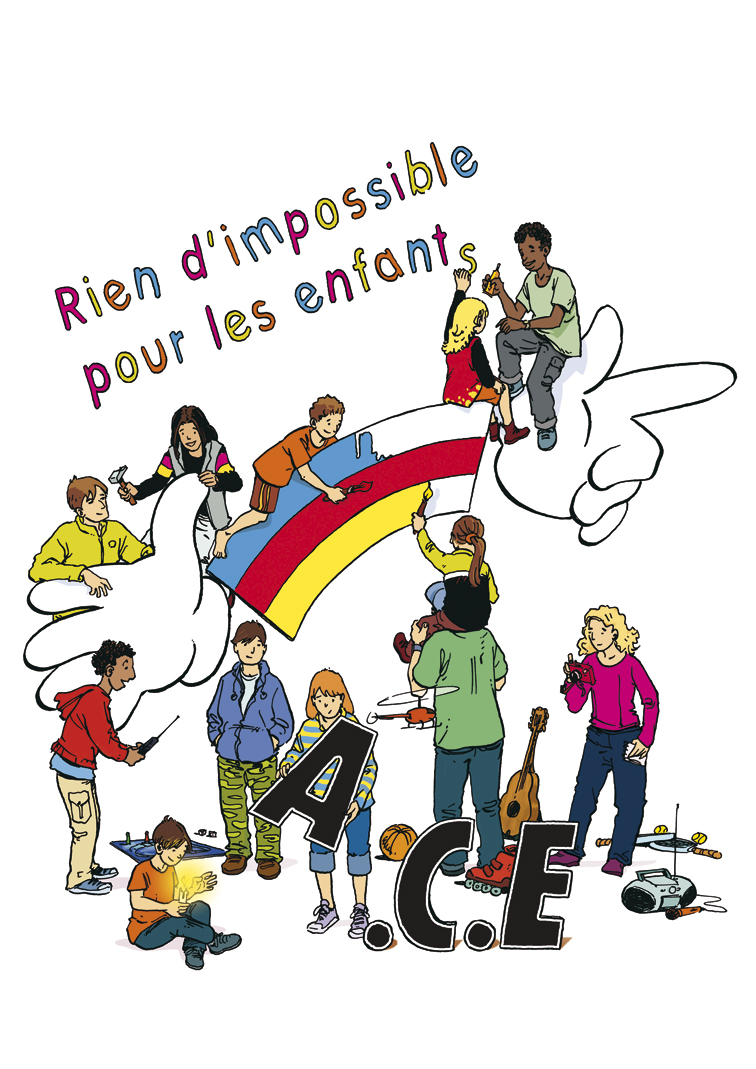 ------------------------------------------------------------------------------------------------------------------------------------Je, soussigné (responsable légal de l’enfant)	…………………………………………….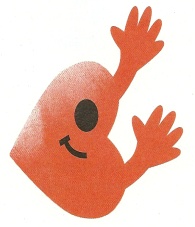 Domicilié à  ……………………………………………………………………………………………………………………Autorise mon enfant (nom et prénom de l’enfant): …………………………………………………………..né le…….*à participer au mini-camp du 4 au 5 mars 2013*à être photographié ou filmé.		Tel :……………………………..        Adresse mail : ………….Merci de signaler si votre enfant suit un traitement médical, ou a des allergies connues.J’autorise les responsables  à prendre toutes mesures en cas  d’urgence, et j’autorise les responsables et les parents accompagnateurs à véhiculer les enfants ces jours. Fait à……………………………….  Le ……………………………Signature précédée de la mention « lu et approuvé » :Pour l’organisation, merci de vous inscrire auprès des responsables : Laurine Ouillon 06 22 37 63 20Agnès Delaigue 04 71 03 77 56,  Florence Bonnefoux 04 71 08 89 81, Roger Rascle 06 78 36 92 05                                           AVANT le 16 février 2013